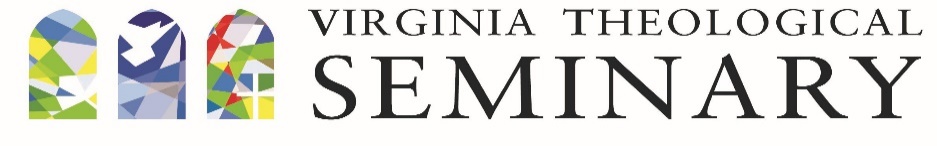 AUTHORIZATION AGREEMENT FOR DIRECT DEPOSITI authorize Virginia Theological Seminary, to initiate credit entries and to initiate, if necessary, debit entries and adjustments for any credits in error to my Checking/Savings Account indicated below at the Depository Financial Institution named below, hereafter called Depository, and to credit the same to such account. I acknowledge that the origination of ACH transactions to my account must comply with the Provisions of U.S. law.
□ Initial Authorization	□ Change 	□ Cancellation

Bank Name __________________________________     Branch _________________________________________City _______________________________________         State ____________________ Zip___________________Routing                                                                                         AccountNumber_______________________________________  Number  _______________________________________ 
Account Type (check one):  □ Checking	□ SavingsThis authorization is to remain in full force and effect until Virginia Theological Seminary has received a written notification from me of its termination in such time and in such as to afford Virginia Theological Seminary and the Depository a reasonable opportunity to act on it.Name __________________________________   Signature _________________________________
              (Please print)Date  __________________________________

Company Name (if Applicable):_________________________________________________________Email address for notification of payment:_______________________________________________Please return the form to:
Finance Office
Virginia Theological Seminary Box 124
3737 Seminary Road
Alexandria, VA  22304

Forms can be faxed directly to: 703-751-0214 or Emailed to: accountspayable@vts.edu

NOTE: WRITTEN CREDIT AND/OR DEBIT AUTHORIZATIONS MUST PROVIDE THAT THE RECIEVER MAY REVOKE THE AUTHORIZATION ONLY BY NOTIFYING THE ORIGINATOR IN THE MANNER SPECIFIED IN THE AUTHORIZATION.